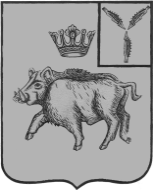 АДМИНИСТРАЦИЯБАЛТАЙСКОГО МУНИЦИПАЛЬНОГО РАЙОНА
САРАТОВСКОЙ ОБЛАСТИП О С Т А Н О В Л Е Н И Ес.БалтайО внесении изменений в постановление администрации Балтайского муниципального района от 01.03.2016 № 67 «Об утверждении административного регламента исполнения муниципальной услуги «Признание молодых семей участниками основного мероприятия «Обеспечение жильем молодых семей» государственной программы Российской Федерации «Обеспечение доступным и комфортным жильем и коммунальными услугами граждан Российской Федерации»В соответствии с Федеральным законом от 30.12.2020 № 509-ФЗ «О внесении изменений в отдельные законодательные акты Российской Федерации», руководствуясь Уставом Балтайского муниципального района,ПОСТАНОВЛЯЮ:1.Внести в постановление администрации Балтайского муниципального района от 01.03.2016 № 67 «Об утверждении административного регламента исполнения муниципальной услуги «Признание молодых семей участниками основного мероприятия «Обеспечение жильем молодых семей» государственной программы Российской Федерации «Обеспечение доступным и комфортным жильем и коммунальными услугами граждан Российской Федерации» (с изменениями от 15.01.2018 № 25, от 15.10.2018 № 392, от 09.09.2019 № 377, от 09.12.2019 № 484, от 12.11.2020 № 379, от 24.11.2020 № 396, от 10.06.2021 № 191) следующие изменения:1.1.В приложении к постановлению:1)Пункт 2.6. раздела 2 изложить в следующей редакции:«2.6.Исчерпывающий перечень документов, необходимых в соответствии с нормативными правовыми актами для предоставления муниципальной услуги и услуг, которые являются необходимыми и обязательными для предоставления муниципальной услуги, подлежащих представлению заявителемДля получения муниципальной услуги в целях использования социальной выплаты в соответствии с подпунктами «а» - «д», «ж» и «з» пункта 1.2.1 настоящего регламента молодая семья подает следующие документы:а)заявление по форме согласно приложению № 2 к административному регламенту в 2 экземплярах (один экземпляр возвращается заявителю с указанием даты принятия заявления и приложенных к нему документов);б)копия документов, удостоверяющих личность каждого члена семьи;в)документ, подтверждающий признание молодой семьи, нуждающейся в жилых помещениях;г)документы, подтверждающие признание молодой семьи, имеющей доходы, позволяющие получить кредит, либо иные денежные средства для оплаты расчетной (средней) стоимости жилья в части, превышающей размер предоставляемой социальной выплаты;д)копия документа, подтверждающего регистрацию в системе индивидуального (персонифицированного) учета каждого члена семьи.Для использования социальной выплаты в соответствии с подпунктами «е» и «и» пункта 1.2.1. настоящего регламента молодая семья подает следующие документы:а)заявление по форме согласно приложению № 2 к административному регламенту в 2 экземплярах (один экземпляр возвращается заявителю с указанием даты принятия заявления и приложенных к нему документов);б)копии документов, удостоверяющих личность каждого члена семьи;в)выписка (выписки) из Единого государственного реестра недвижимости о правах на жилое помещение (жилой дом), приобретенное (построенное) с использованием средств жилищного кредита, либо при незавершенном строительстве жилого дома договор строительного подряда или иные документы, подтверждающие расходы по строительству жилого дома (далее - документы на строительство), - в случае использования социальной выплаты в соответствии с подпунктом «е» пункта 1.2.1. настоящего регламента;г)копия договора участия в долевом строительстве (договора уступки прав требований по договору участия в долевом строительстве) - в случае использования социальной выплаты в соответствии с подпунктом «и» пункта 1.2.1 настоящего регламента;д)копия договора жилищного кредита;е)копия договора кредита (займа) на погашение ранее предоставленного жилищного кредита - в случае использования социальной выплаты для погашения суммы основного долга (части суммы основного долга) и уплаты процентов по кредиту (займу) на погашение ранее предоставленного жилищного кредита;ж)документ, подтверждающий признание молодой семьи нуждающейся в жилом помещении на день заключения договора жилищного кредита, указанного в подпункте «е» настоящего пункта;з)справка кредитора (заимодавца) об оставшейся части суммы основного долга по жилищному кредиту или кредиту (займу) на погашение ранее предоставленного жилищного кредита, для погашения которого используется социальная выплата, и сумме задолженности по выплате процентов за пользование соответствующим кредитом;и)копия документа, подтверждающего регистрацию в системе индивидуального (персонифицированного) учета каждого члена семьи.».Документы, предусмотренные пунктом 2.6. административного регламента, могут быть поданы от имени молодой семьи одним из ее совершеннолетних членов либо иным уполномоченным лицом при наличии надлежащим образом оформленных полномочий. Указанные документы подаются путем личного обращения в орган местного самоуправления по месту жительства или в электронной форме посредством федеральной государственной информационной системы «Единый портал государственных и муниципальных услуг (функций)» (далее - Единый портал). В случае подачи документов в электронной форме документы подписываются простой электронной подписью члена молодой семьи в соответствии с пунктом 2 1 Правил определения видов электронной подписи, использование которых допускается при обращении за получением государственных и муниципальных услуг, утвержденных постановлением Правительства Российской Федерации от 25 июня 2012 года № 634 «О видах электронной подписи, использование которых допускается при обращении за получением государственных и муниципальных услуг».2)Пункт 2.8. раздела 2 «Особенности взаимодействия с заявителем при предоставлении муниципальной услуги дополнить абзацем следующего содержания: «-предоставление документов о государственной регистрации актов гражданского состояния, за исключением выданных компетентными органами иностранного государства, и их нотариально удостоверенного перевода на русский язык.».2.Настоящее постановление вступает в силу со дня его обнародования.3.Контроль за исполнением настоящего постановления возложить на первого заместителя главы администрации Балтайского муниципального района.Глава Балтайского муниципального района						        А.А.Грунов